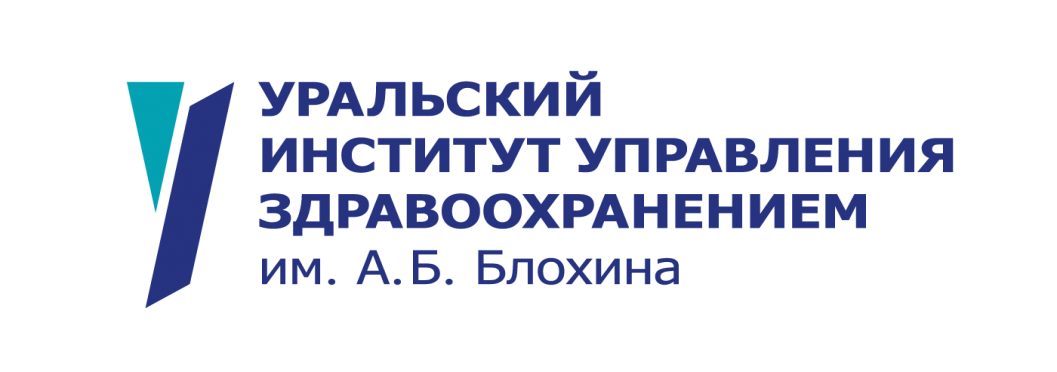 С 1 по 18 сентября 2021 года осуществляется прием документов для прохождения процедуры первичной специализированной аккредитации. Заявление на участие в аккредитации направляется на адрес электронной почты, либо предоставляется лично: для специалистов, прошедших обучение по программам профессиональной переподготовки, направляется на адрес Факультета повышения квалификации и профессиональной переподготовки специалистов УГМУ. Деканат расположен в главном учебном корпусе УГМУ по адресу: 620028, г. Екатеринбург, ул. Репина, д.3, каб.115. Деканат работает по пятидневной рабочей неделе с 9.00 до 17.00 (перерыв 13.00-14.00) Телефон: +7 (343) 214-86-62; е-mail: fpkipp@usma.ru для специалистов, завершивших обучение в ординатуре в 2020 и 2021 годах, направляется на адрес Управления подготовки кадров высшей квалификации. Управление расположено в главном учебном корпусе УГМУ по адресу: 620028,  г. Екатеринбург, ул. Репина, д.3, каб.113. Управление работает по пятидневной рабочей неделе с 9.00 до 17.00 (перерыв 13.00-14.00)Телефон: + 7 (343) 214-86-78;  e-mail: ordinatura@usma.ru          График проведения аккредитации по всем профильным специальностям  размещен 1 сентября 2021 года на сайтах УГМУ и Института им. Блохина.      По организационным вопросам обращаться в ГАУДПО «Уральский институт управления здравоохранением имени А.Б. Блохина»:Телефон: 8 (343) 287-57-36 (доб. 409) e-mail: uralins21@mail.ruначальник организационно-методического отдела Елена Николаевна Хакимова          